Village of Mendon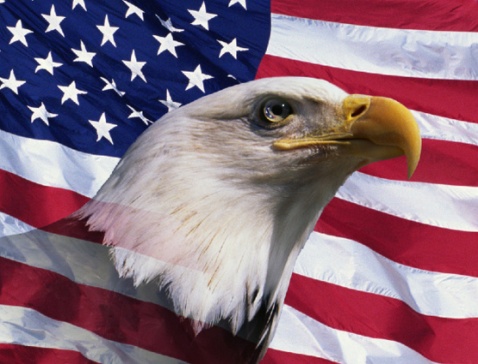 PO Box 25, 350 North State Street - Mendon, IL  62351Phone: 217.936.2215 - Fax: 217.936.2225ALTERNATIVE TRANSPORTATION INSPECTION REPORTDate of Inspection:_______________________________Applicant:  Last ___________________  First_____________________ Middle_____________________Vehicle Make:_____________________ Serial Number________________________________________Please check (X) to indicate compliance:_____ Horn_____ Brakes and Brake Lights_____ Turn Signals on the Front and Rear_____ Steering Wheel Apparatus_____ Rubber Tires_____ Rearview Mirror_____ Headlights that emit 500 feet to front_____ Taillights that emit at least 100 feet to rear_____ Approved "Slow Moving Vehicle" EmblemNOTES: __________________________________________________________________________________________________________________________________________________________________________________________________________________________________________________________________________________________________________________________________________________________________________________________________________________________________________________________________The vehicle described above was inspected and is in compliance with regulations set forth by Village ordinances for operation with the Village of Mendon.Inspector Signature: _________________________________________________________________________Inspection Type:    _______New              _______Renewal